Muffin di patate dolciIngredienti per circa 12 muffin: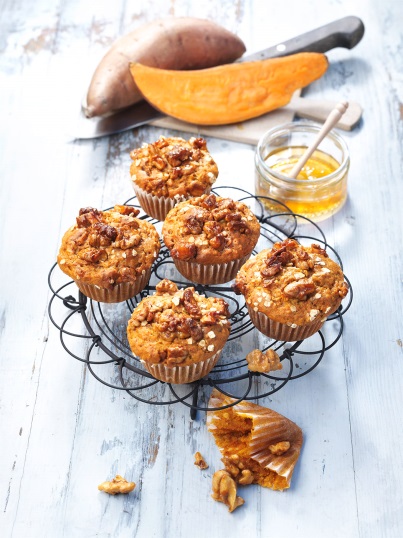 Circa 300 gr di patate dolci del Nord Carolina200 gr di noci sgusciateComplessivamente 100 ml di miele, preferibilmente di fiori d’arancio20 gr di burro30 ml di panna montata80 ml di olio di noci50 gr di crema di macadamia2 uova grandi2 rametti di rosmarino 125 gr di farina tipo 0050 gr di fiocchi d’avena fini2 cucchiaini di lievito in polvere1 cucchiaino di fiori di cannella in polvere, in alternativa cannella in polvere¼ di cucchiaino di vaniglia in polvere2 prese di saleAltro occorrente:12 formine di cartaProcedimento:Preriscaldate il forno a 180°C (accendendo le resistenze superiori e inferiori). Avvolgete le patate dolci nella carta stagnola e cuocetele in forno per circa 60-80 minuti (verificate il grado di cottura). Toglietele quindi dal forno ed estraetene la polpa con un cucchiaio (ne serviranno 200 gr).Tritate grossolanamente o spezzate le noci e tostatele appena in padella (o nel forno) senza aggiungere grassi, quindi caramellatele con 40 ml di miele, burro e panna. Fatele raffreddare sulla carta da forno e tritatele di nuovo grossolanamente.Riducete a purea le patate dolci assieme all’olio di noci, la crema di macadamia, il resto del miele e le uova. Staccate le foglie di rosmarino dal gambo e tagliatele finemente. Mescolatele alla farina, ai fiocchi d’avena, al lievito in polvere, ai fiori di cannella in polvere, alla vaniglia in polvere e al sale e incorporate il tutto alla purea di patate dolci aiutandovi con un cucchiaio. Infine incorporate metà delle noci caramellate.Disponete le formine di carta su una teglia per muffin. Versate l’impasto nelle formine e guarnite con le noci rimaste. Cuocete i muffin sul ripiano centrale forno per 22 minuti, quindi sfornateli e gustateli ancora caldi.Tempo di preparazione: 30 minuti + 100 minuti di cotturaValori nutrizionali per porzione:	Energia: 330 kcal/1380 kJProteine: 6 gr, Grassi: 23 grCarboidrati: 23 gr